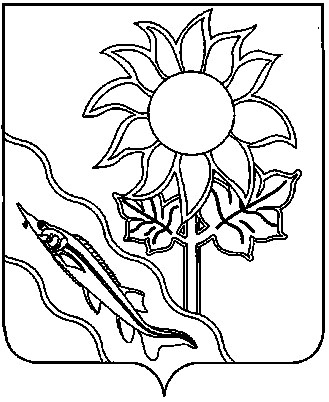 АДМИНИСТРАЦИЯ АЛЕКСАНДРОВСКОГО СЕЛЬСКОГО ПОСЕЛЕНИЯ ЕЙСКОГО РАЙОНАП О С Т А Н О В Л Е Н И Ес. АлександровкаОб утверждении муниципальной программы Александровского сельского поселения Ейского района «Развитие культуры» на 2024-2026 годыВ соответствии с Федеральным законом от 6 октября 2003 года № 131–ФЗ «Об общих принципах организации местного самоуправления в Российской Федерации», постановлением администрации Александровского сельского поселения Ейского района от 26 декабря 2014 года № 189 «Об утверждении Порядка принятия решений о разработке, формирования, реализации и оценки эффективности реализации муниципальных программ Александровского сельского поселения Ейского района», Уставом Александровского сельского поселения Ейского района п о с т а н о в л я ю:1. Утвердить муниципальную программу Александровского сельского поселения Ейского района «Развитие культуры» на 2024 - 2026 годы».2. Начальнику общего отдела администрации Александровского сельского поселения Ейского района А.Ю. Кошлец опубликовать настоящее постановление на официальном сайте администрации Александровского сельского поселения Ейского района в сети «Интернет».3. Контроль за выполнением настоящего постановления оставляю за собой.4. Постановление вступает в силу со дня его подписания.Глава Александровского сельского поселения Ейского района                                              С.А. ЩегольковаПРИЛОЖЕНИЕ  к постановлению администрацииАлександровского сельского поселения Ейского районаот ________ № ___МУНИЦИПАЛЬНАЯ ПРОГРАММААлександровского сельского поселения Ейского района«Развитие культуры»   на 2024 – 2026 годы ПАСПОРТмуниципальной программы Александровского сельского поселения Ейского района«Развитие культуры»   на 2024 – 2026 годы Характеристика текущего состояния и прогноз развития соответствующей сферы реализации муниципальной программыГосударственная политика в области культуры направлена на обеспечение свободного доступа граждан к культурным ценностям, информации, услугам учреждений культуры с учетом интересов всех социальных групп населения, а также на обеспечение участия каждого жителя в культурной жизни страны. Целевые индикаторы, применяемые в сфере культуры, предполагают оценку объема и удобства потребления, в том числе его материальную и физическую доступность. Таким образом, перед МУК«Централизованная клубная система Александровского сельского поселения Ейского района» ставится задача расширения круга потребителей и расширения предложения для потребителя. В Александровском сельском поселении имеется одно Муниципальное учреждение культуры «Централизованная клубная система Александровского сельского поселения Ейского района». В его состав входят три сельских дома культуры и один сельский клуб: в селе Александровка, поселке Садовый, в поселке Степной и в хуторе Зеленая роща. Общая численность работающих в учреждении культуры составляет 33 человека. За последние годы в рамках комплексной бюджетной реформы сфера МУК«Централизованная клубная система Александровского сельского поселения Ейского района» претерпела ряд изменений, связанных с внедрением бюджетной политики, ориентированной на достижение результата деятельности учреждения. Для муниципального учреждения культуры определен перечень услуг, оказываемых в рамках муниципального задания.Переход от сметного финансирования бюджетных учреждений к системе муниципального задания, повышение степени ответственности руководителя за результаты деятельности вверенного ему учреждения, формирование прозрачной системы и усиление контроля над деятельностью учреждений направлены на повышение эффективности расходования бюджетных средств, стимулирование роста качества бюджетных услуг.Ситуацию в сфере культуры необходимо стабилизировать с точки зрения объемов, качества, уникальности, востребованности предоставляемых услуг, которые могут обеспечить ее устойчивое развитие. Настоящая муниципальная программа «Развитие культуры в Александровском сельском поселении Ейского района» на 2024-2026 годы направлена на создание правовой, организационной и финансово-экономической основы для развития культуры в поселении. Реализация муниципальной программы поможет достичь более результативных показателей в области культуры, что позволит расширить спектр и качество, предоставляемых современных культурно - досуговых услуг населению, сохранить учреждения культуры и объекты культурного наследия.  Корректировка мероприятий муниципальной программы возможна в 2025-2026 годах в зависимости от анализа эффективности их осуществления в предыдущем году, постановки новых задач и возможностей бюджета Александровского сельского поселения Ейского района.2. Цели, задачи и целевые показатели, сроки и этапы реализации муниципальной программыОсновной целью муниципальной программы является создание социально-экономических условий для развития культуры, улучшение качества культурно-досугового обслуживания населения и повышение профессионального мастерства работников культуры на территории Александровского сельского поселения Ейского района.В настоящей муниципальной программе не предусмотрены подпрограммы, ведомственные целевые  программы.Муниципальной программой предусмотрены следующие основные мероприятия: 1)основное мероприятие № 1: «Обеспечение деятельности муниципального учреждения культуры «Централизованная клубная система Александровского сельского поселения Ейского района» на 2024-2026 годы, основной задачей которого является обеспечение условий для организации массового отдыха и досуга жителей Александровского сельского поселения Ейского района; Целевые показатели муниципальной программы приведены в приложении № 1 к муниципальной программе.Корректировка мероприятий муниципальной программы возможна в 2025-2026 годах в зависимости от анализа эффективности их осуществлении в предыдущем году, постановки новых задач и возможностей бюджета Александровского сельского поселения Ейского района.Этапы реализации муниципальной программы не предусмотрены. Сроки реализации муниципальной программы 2025-2026 годы.Перечень и краткое описание основных мероприятийПеречень основных мероприятий приведен в приложении №  2  к муниципальной программе.Обоснование ресурсного обеспечения муниципальной программыОбоснование ресурсного обеспечения муниципальной программы приведено в таблицеТаблицатыс.руб	Финансовое обеспечение реализации мероприятий муниципальной программы осуществляется за счет средств бюджета поселения  в объемах утвержденных решением Совета Александровского сельского поселения Ейского района.5. Прогноз сводных показателей муниципальных заданий на оказаниемуниципальных услуг (выполнение работ) МУК«Централизованная клубная система Александровского сельского поселения Ейского района»,  в сфере реализации муниципальной программы на очередной финансовый год и плановый периодПрогноз сводных показателей муниципальных заданий на оказание муниципальных услуг (выполнение работ) МУК «Централизованная клубная система Александровского сельского поселения Ейского района» в сфере реализации муниципальной программы на очередной финансовый год и плановый период приведен в приложении № 3 к муниципальной программе.6.Методика оценки эффективности реализации муниципальной программыОценка эффективности реализации муниципальной программы осуществляется в соответствии с методикой оценки эффективности реализации муниципальной программы, изложенной в приложении № 5 к постановлению администрации Александровского сельского поселения Ейского района от 26 декабря 2014 года № 189 «О порядке принятия решения о разработке, формирования, реализации и оценки эффективности реализации муниципальных программ Александровского сельского поселения Ейского района».7. Механизм реализации муниципальнойпрограммы и контроль над ее выполнениемТекущее управление муниципальной программой осуществляет координатор муниципальной программы – финансовый отдел администрации, который:обеспечивает разработку муниципальной программы;формирует структуру муниципальной программы; организует реализацию муниципальной программы;принимает решение о необходимости внесения в установленном порядке изменений в муниципальную программу;несет ответственность за достижение целевых показателей муниципальной программы;ежегодно проводит оценку эффективности реализации муниципальной программы;готовит ежегодный доклад о ходе реализации муниципальной программы и оценке эффективности ее реализации (далее - доклад о ходе реализации муниципальной программы);Координатор муниципальной программы осуществляет контроль над выполнением плана реализации муниципальной программы и ежегодно, до 15 февраля года, следующего за отчетным годом, готовит отчет о ходе реализации муниципальной программы на бумажных и электронных носителях.Отчет о ходе реализации муниципальной программы должен содержать:1) сведения о фактических объемах финансирования муниципальной программы в целом и основных мероприятий в разрезе источников финансирования и главных распорядителей (распорядителей) средств бюджета поселения;2) сведения о фактическом выполнении основных мероприятий с указанием причин их невыполнения или неполного выполнения;3) сведения о соответствии фактически достигнутых целевых показателей реализации муниципальной программы и основных мероприятий плановым показателям, установленным муниципальной программой;4)оценку эффективности реализации муниципальной программы. В случае расхождений между плановыми и фактическими значениями объемов финансирования и целевых показателей координатором муниципальной программы проводится анализ факторов повлиявших на такие расхождения в виде пояснительной записки к отчету. В год завершения муниципальной программы координатор муниципальной программы готовит доклад о результатах ее выполнения, включая оценку эффективности реализации муниципальной программы за истекший год и весь период реализации муниципальной программы, включая информацию о достижении показателей, применяемых для оценки социально-экономической эффективности программыНачальник финансового отдела                                                                Н.Н. ПрадунПРИЛОЖЕНИЕ № 1к муниципальной программе Александровского сельского поселения Ейского района                 «Развитие культуры» ЦЕЛЕВЫЕ ПОКАЗАТЕЛИмуниципальной программы Александровского сельского поселения Ейского района «Развитие культуры» на 2024-2026 годыНачальник финансового отдела	                             							                                  Н.Н. ПрадунПРИЛОЖЕНИЕ № 2к муниципальной программе Александровского сельского поселения Ейского района                  «Развитие культуры» ПЕРЕЧЕНЬосновных мероприятий муниципальной программы Александровского сельского поселения Ейского района«Развитие культуры» на 2024-2026 годыНачальник финансового отдела	                   					                                                                 Н.Н. ПрадунПРИЛОЖЕНИЕ № 3к муниципальной программе Александровского сельского поселения Ейского района                  «Развитие культуры» ПРОГНОЗсводных показателей муниципального задания на оказаниемуниципальных услуг муниципальным учреждением культура «Клубная система Александровского сельского поселения Ейского района» Начальник финансового отдела	                               							                        Н.Н. Прадунот01.11.2023№123Наименование муниципальной программыМуниципальная программа Александровского сельского поселения Ейского района «Развитие культуры»  (далее – муниципальная программа)Муниципальная программа Александровского сельского поселения Ейского района «Развитие культуры»  (далее – муниципальная программа)Координатор муниципальной программыФинансовый отдел администрации Александровского сельского поселения Ейского района Финансовый отдел администрации Александровского сельского поселения Ейского района Координаторы подпрограмм муниципальной программыНе предусмотрены                              Не предусмотрены                              Участники муниципальной программыМуниципальное учреждение культуры  «Централизованная клубная система Александровского сельского поселения Ейского района»                             Муниципальное учреждение культуры  «Централизованная клубная система Александровского сельского поселения Ейского района»                             Подпрограммы муниципальной программыНе предусмотрены  Не предусмотрены  Ведомственные целевые программыНе предусмотрены                               Не предусмотрены                               Цель муниципальной программыСоздание социально-экономических условий для развития культуры, улучшение качества культурно-досугового обслуживания населения и повышение профессионального мастерства работников культуры на территории Александровского сельского поселения Ейского районаСоздание социально-экономических условий для развития культуры, улучшение качества культурно-досугового обслуживания населения и повышение профессионального мастерства работников культуры на территории Александровского сельского поселения Ейского районаЗадачи муниципальной программыОбеспечение условий для организации массового отдыха и досуга жителей Александровского сельского поселения Ейского районаОбеспечение роста уровня кадрового потенциала, укрепление кадрового состава муниципального учреждение культуры  «Централизованная клубная система Александровского сельского поселения Ейского района»                             - укрепление    материально-технической базы МУК«Централизованная клубная система Александровского сельского поселения Ейского района»,  находящегося в ведении администрации Александровского сельского поселения Ейского районаОбеспечение условий для организации массового отдыха и досуга жителей Александровского сельского поселения Ейского районаОбеспечение роста уровня кадрового потенциала, укрепление кадрового состава муниципального учреждение культуры  «Централизованная клубная система Александровского сельского поселения Ейского района»                             - укрепление    материально-технической базы МУК«Централизованная клубная система Александровского сельского поселения Ейского района»,  находящегося в ведении администрации Александровского сельского поселения Ейского районаПеречень целевых показателей муниципальной программыКоличество проводимых мероприятий, количество клубных формирований, количество досуговых объектов, удовлетворенность населения качеством предоставляемых услуг в сфере культуры и искусстваКоличество проводимых мероприятий, количество клубных формирований, количество досуговых объектов, удовлетворенность населения качеством предоставляемых услуг в сфере культуры и искусстваЭтапы и сроки реализации муниципальной программыСроки реализации муниципальной программы 2024-2026 годыСроки реализации муниципальной программы 2024-2026 годыОбъемы бюджетных ассигнований муниципальной программыОбъем финансирования из бюджета                   39 012 000,00 рублей, в том числе:2024 год – 14 178 200,00 рублей2025 год – 12 317 300,00 рублей 2026 год – 12 516 500,00 рублейОбъем финансирования из местного бюджета – 39 012 000,00 рублей, в том числе:2024 год – 14 178 200,00 рублей2025 год – 12 317 300,00 рублей 2026 год – 12 516 500,00 рублейОбъем финансирования из краевого бюджета – 0,0 рублей, Объем финансирования из федерального бюджета 0,0 рублей, Объем финансирования из бюджета                   39 012 000,00 рублей, в том числе:2024 год – 14 178 200,00 рублей2025 год – 12 317 300,00 рублей 2026 год – 12 516 500,00 рублейОбъем финансирования из местного бюджета – 39 012 000,00 рублей, в том числе:2024 год – 14 178 200,00 рублей2025 год – 12 317 300,00 рублей 2026 год – 12 516 500,00 рублейОбъем финансирования из краевого бюджета – 0,0 рублей, Объем финансирования из федерального бюджета 0,0 рублей, Контроль за выполнением муниципальной программыФинансовый отдел администрации Александровского сельского поселения Ейского районаФинансовый отдел администрации Александровского сельского поселения Ейского районаНаименование основного мероприятияИсполнительИсточник финансированияОбщий объем финансированияПериодПериодПериодНаименование основного мероприятияИсполнительИсточник финансированияОбщий объем финансирования2024 год2025год2026годОсновное мероприятие  № 1 «Обеспечение деятельности муниципального учреждения культуры «Клубная система Александровского сельского поселения Ейского района» МУК «ЦКС Александровского сельского поселения»Местный бюджет39012,0014178,212317,312516,5Основное мероприятие  № 1 «Обеспечение деятельности муниципального учреждения культуры «Клубная система Александровского сельского поселения Ейского района» МУК «ЦКС Александровского сельского поселения»Краевой бюджет0,000,00,00,0ИТОГО39012,0014178,212317,312516,5№ п/пНаименование целевого показателяЕдиница измеренияЗначение показателей по годамЗначение показателей по годамЗначение показателей по годам№ п/пНаименование целевого показателяЕдиница измерения2024 год 2025год2026 год1234561Муниципальная программа Александровского сельского поселения Ейского района «Развитие культуры» на 2024-2026 годыМуниципальная программа Александровского сельского поселения Ейского района «Развитие культуры» на 2024-2026 годыМуниципальная программа Александровского сельского поселения Ейского района «Развитие культуры» на 2024-2026 годыМуниципальная программа Александровского сельского поселения Ейского района «Развитие культуры» на 2024-2026 годыМуниципальная программа Александровского сельского поселения Ейского района «Развитие культуры» на 2024-2026 годыМуниципальная программа Александровского сельского поселения Ейского района «Развитие культуры» на 2024-2026 годы1.1Основное мероприятие №1: Обеспечение деятельности МУК «Централизованная клубная система Александровского сельского поселения Ейского района» на 2024-2026 годыОсновное мероприятие №1: Обеспечение деятельности МУК «Централизованная клубная система Александровского сельского поселения Ейского района» на 2024-2026 годыОсновное мероприятие №1: Обеспечение деятельности МУК «Централизованная клубная система Александровского сельского поселения Ейского района» на 2024-2026 годыОсновное мероприятие №1: Обеспечение деятельности МУК «Централизованная клубная система Александровского сельского поселения Ейского района» на 2024-2026 годыОсновное мероприятие №1: Обеспечение деятельности МУК «Централизованная клубная система Александровского сельского поселения Ейского района» на 2024-2026 годыОсновное мероприятие №1: Обеспечение деятельности МУК «Централизованная клубная система Александровского сельского поселения Ейского района» на 2024-2026 годы1.1.1Количество проведенных мероприятийЕд.1 3701 3751 3751.1.2Количество клубных формированийЕд.4646461.1.3Количество участниковЧел.30 70030 70330 7051.1.4Удовлетворенность населения качеством предоставляемых услуг в сфере культуры%868787№ п/пНаименование мероприятияИсточник финансированияОбъем финансирования, всего (руб.)В том числе по годамВ том числе по годамВ том числе по годамНепосредственный результат реализации мероприятияМуниципальный заказчик, главный распорядитель (распорядитель) бюджетных средств, исполнитель№ п/пНаименование мероприятияИсточник финансированияОбъем финансирования, всего (руб.)2024 год 2025 год 2026 год Непосредственный результат реализации мероприятияМуниципальный заказчик, главный распорядитель (распорядитель) бюджетных средств, исполнитель1234567891.Основное мероприятие № 1: Обеспечение деятельности учреждения культурыБюджет Александровского сельского поселения Ейского района39012000,0014178200,0012317300,012516500,00Создание условий для функционирования учрежденияАдминистрация Александровского сельского поселения Ейского района1.Основное мероприятие № 1: Обеспечение деятельности учреждения культурыКраевой бюджет0,000,00,00,0Создание условий для функционирования учрежденияАдминистрация Александровского сельского поселения Ейского районаНаименование услуги (работы), показателя объема (качества) услуги (работы), подпрограммы (ведомственной целевой программы)Значение показателя объема (качества) услуги (работы)Значение показателя объема (качества) услуги (работы)Значение показателя объема (качества) услуги (работы)Значение показателя объема (качества) услуги (работы)Расходы бюджета Александровского сельского поселения Ейского района на оказание муниципальной услуги (работы), рублейРасходы бюджета Александровского сельского поселения Ейского района на оказание муниципальной услуги (работы), рублейРасходы бюджета Александровского сельского поселения Ейского района на оказание муниципальной услуги (работы), рублейНаименование услуги (работы), показателя объема (качества) услуги (работы), подпрограммы (ведомственной целевой программы)Ед. измерения2024год2025год2026год2024год2025год2026год12345678Наименование услуги и ее содержаниеорганизация и проведение культурно - досуговых мероприятийорганизация и проведение культурно - досуговых мероприятийорганизация и проведение культурно - досуговых мероприятийорганизация и проведение культурно - досуговых мероприятийорганизация и проведение культурно - досуговых мероприятийорганизация и проведение культурно - досуговых мероприятийорганизация и проведение культурно - досуговых мероприятийПоказатель объема (качества) услуги (работы)количество проведенных культурно – досуговых мероприятийколичество проведенных культурно – досуговых мероприятийколичество проведенных культурно – досуговых мероприятийколичество проведенных культурно – досуговых мероприятийколичество проведенных культурно – досуговых мероприятийколичество проведенных культурно – досуговых мероприятийколичество проведенных культурно – досуговых мероприятийОсновное мероприятие № 1 «Обеспечение деятельности МУК «Централизованная клубная система Александровского сельского поселения Ейского района» ед.1 3701 3751 37514178200,0012317300,0012516500,00